Publicado en Madrid el 19/01/2021 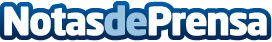 Las empresas de prevención han asumido grandes sobrecostes por el Covid, afirma EucaLa empresa de prevención de riesgos laborales Euca, en su balance de final de año, explica que el reto de gestión del Covid19 ha generado una gran presión sobre las compañías de prevención de riesgos, que han hecho un titánico esfuerzo para mejorar la formación de los trabajadores, especialmente en sectores esenciales, un gasto que no han repercutido a sus clientesDatos de contacto:EucaPrevención de Riesgos Laborales910576618Nota de prensa publicada en: https://www.notasdeprensa.es/las-empresas-de-prevencion-han-asumido-grandes Categorias: Seguros Recursos humanos http://www.notasdeprensa.es